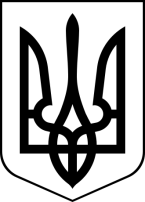 БРОСКІВСЬКИЙ ЗАКЛАД  ЗАГАЛЬНОЇ СЕРЕДНЬОЇ ОСВІТИСАФ'ЯНІВСЬКОЇ СІЛЬСЬКОЇ РАДИІЗМАЇЛЬСЬКОГО РАЙОНУ ОДЕСЬКОЇ ОБЛАСТІНАКАЗ31.08.2022                                                                                                  № 101/О Про організацію  індивідуального  навчання за формою педагогічного патронажу  для учня 4-Акласу Арнаут Владислава  Сергійовича у 2022-2023навчальному році Згідно із законами України «Про освіту» від 05.09.2017 р. № 2145-VIII, «Про загальну середню освіту» від 16.01.2020 р. , Постанови КМ від 15.09 2021 № 957(із змінами, внесеними згідно з Постановою КМ № 483від 26.04.2022,висновку про комплексну психолого- педагогічну оцінку розвитку дитини Інклюзивно-ресурсного центру    від 19. 07.2019 р№ Д288/19, інших нормативно-правових актів, а також на підставі  поданої заяви батьків від 31.08.2022 р., з метою забезпечення права громадян на здобуття повної загальної середньої освітиН А К А З У Ю:Організувати  індивідуальне навчання за формою педагогічного патронажу для учня 4-А  класу Арнаут Владиславом  Сергійовичем з 01.09.2022 року по 01.06.2023р (згідно висновку ЛКК №Д84/22) за Типовою освітньою програмою за ред. О.Я.Савченко наказ МОН України від 08.10.2019 № 1273Розробити та затвердити індивідуальний навчальний план.Кількість навчальних годин визначити з розрахунку 10 годин на тиждень Вчителю забезпечити особистісно зорієнтований підхід до організації освітнього процесу, враховуючи особливі освітні потреби учня.Здійснювати оцінювання навчальних досягнень учнів згідно з критеріями оцінювання навчальних досягнень учнів та обсягом матеріалу, визначеним індивідуальною навчальною програмою.Залучати здобувача освіти до учнівського колективу з метою соціалізації (у межах загальношкільних освітніх заходів).Вчителю  Рубцовій Н.О. забезпечити:розроблення календарного планування;виконання індивідуального навчального плану та результати оцінювання навчальних досягнень фіксувати в окремому журналі.  Заступнику директора з навчально-виховної роботи  Лепській Н.І.організувати навчання учня за формою педагогічного патронажу;скласти розклад індивідуальних занять та погодити з батьками учня;здійснювати контроль за роботою вчителя, за ведення шкільної документації.Контроль за виконанням даного наказу залишаю за собою.Директор                                                                     Алла ВОДЗЯНОВСЬКА З наказом ознайомлені:Лепська Н. І.Рубцова Н. О.Назва предметуКількість годинПІБ вчителяМовно-літературна галузь4Рубцова Н.О.Математична галузь2Рубцова Н.О.Я досліджую світ2Рубцова Н.О.Мистецька галузь1Рубцова Н.О.Фізкультурна галузь1Рубцова Н.О.